                                                                                                                                                                      ПРОЕКТ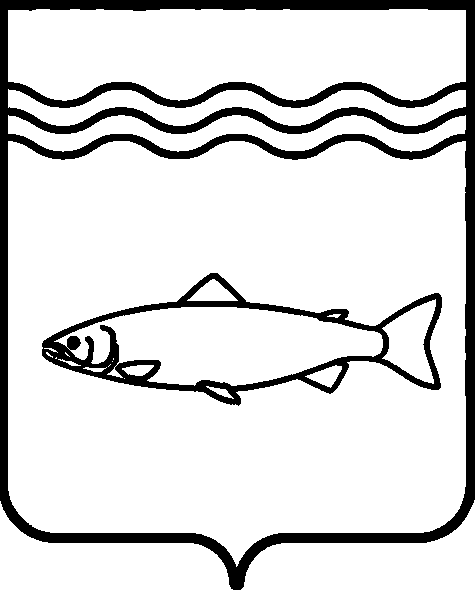 АДМИНИСТРАЦИЯ МУНИЦИПАЛЬНОГО ОБРАЗОВАНИЯ«ОНЕЖСКИЙ МУНИЦИПАЛЬНЫЙ РАЙОН»ПОСТАНОВЛЕНИЕ от   ________ 2021 года                                                                                           №В соответствии с Федеральным законом от 31.07.2020 № 248-ФЗ «О государственном контроле (надзоре) и муниципальном контроле в Российской Федерации», Постановлением Правительства РФ от 25.06.2021 № 990 «Об утверждении Правил разработки и утверждения контрольными (надзорными) органами программы профилактики рисков причинения вреда (ущерба) охраняемым законом ценностям», АДМИНИСТРАЦИЯ ПОСТАНОВЛЯЕТ:1.Утвердить программу  профилактики рисков причинения вреда (ущерба) охраняемым законом ценностям по муниципальному контролю в сфере благоустройства на территории муниципального образования «Онежское» на 2022 год2. Настоящее постановление подлежит официальному опубликованию.3. Контроль за выполнением настоящего постановления возложить на  заместителя главы администрации, начальника МКУ «Управление по инфраструктурному развитию и ЖКХ»  Котлова С.Б.     Приложение  к постановлению администрации муниципального образования «Онежский муниципальный район»                                                                                                    от      2021 года      №ПРОГРАММА профилактики рисков причинения вреда (ущерба) охраняемым законом ценностям по муниципальному контролю в сфере благоустройства на территории муниципального образования «Онежское» на 2022 год1. Общие положения1. Программа профилактики рисков причинения вреда (ущерба) охраняемым законом ценностям по муниципальному контролю в сфере благоустройства на территории муниципального образования «Онежское» на 2022 год (далее – Программа) при осуществлении муниципального контроля за соблюдением правил благоустройства на территории муниципального образования «Онежское» на 2022 год, разработана в соответствии Федеральным законом от 31.07.2020 № 248-ФЗ «О государственном контроле (надзоре) и муниципальном контроле в Российской Федерации», Постановлением Правительства РФ от 25.06.2021 № 990 «Об утверждении Правил разработки и утверждения контрольными (надзорными) органами программы профилактики рисков причинения вреда (ущерба) охраняемым законом ценностям». 2. Профилактика нарушений обязательных требований законодательства Российской Федерации проводится в рамках осуществления муниципального контроля за соблюдением правил благоустройства, озеленения, уборки территории. Муниципальный контроль осуществляется администрацией муниципального образования «Онежский муниципальный район» в лице МКУ «Управление по инфраструктурному развитию и ЖКХ» и Комитета по управлению имуществом, архитектуре и земельным отношениям (далее – орган муниципального контроля в сфере благоустройства) в соответствии с решением Собрания депутатов муниципального образования «Онежский муниципальный район», в целях предупреждения возможного нарушения гражданами, индивидуальными предпринимателями, юридическими лицами независимо от их организационно-правовой формы, их руководителями, должностными лицами (далее - подконтрольные субъекты), обязательных требований законодательства и снижения рисков причинения ущерба охраняемым законом ценностям.3. Предметом муниципального контроля в сфере благоустройства является соблюдение гражданами и организациями Правил благоустройства  территории муниципального образования «Онежское» (далее — Правила благоустройства), в том числе требований к обеспечению доступности для инвалидов объектов социальной, инженерной и транспортной инфраструктур и предоставляемых услуг.                3. Цели  и  задачи реализации программы профилактики1. Профилактическая деятельность в рамках осуществления муниципального контроля в сфере благоустройства в 2022 году нацелена на выявление и пресечение нарушений  обязательных требований Правил благоустройства на территории муниципального образования «Онежское» и  законодательства Российской Федерации. 2. Целями реализации Программы  нарушений обязательных требований при осуществлении муниципального  контроля являются:        1. Целями реализации Программы являются:	- предупреждение нарушений обязательных требований в сфере благоустройства;	- стимулирование добросовестного соблюдения обязательных требований всеми контролируемыми лицами;	- устранение условий, причин и факторов, способных привести к нарушениям обязательных требований и (или) причинению вреда (ущерба) охраняемым законом ценностям;	- создание условий для доведения обязательных требований до контролируемых лиц, повышение информированности о способах их соблюдения.3.  Основными задачами Программы являются:- выявление причин, факторов и условий, способствующих нарушению обязательных требований и причинению вреда (ущерба) охраняемым законом ценностям, определение способов устранения или снижения рисков 
их возникновения;	- укрепление системы профилактики нарушений обязательных требований в сфере благоустройства;- устранение причин, факторов и условий, способствующих возможному нарушению обязательных требований и причинению ущерба охраняемым законом ценностям.План мероприятий по профилактике нарушений обязательных требований  на 2022 годТаблица 1 4. Показатели результативности и эффективности программы профилактики1.Показателями результативности и эффективности Программы является:максимальное достижение сокращения количества нарушений подконтрольными субъектами, в отношении которых осуществляется муниципальный  контроль в сфере благоустройства, обязательных требований, включая устранение причин, факторов и условий, способствующих возможному нарушению обязательных требований Правил благоустройства;улучшение информационного обеспечения подконтрольных субъектов по предупреждению нарушений;формирование единого понимания обязательных требований в деятельности подконтрольных субъектов, а также рисков их несоблюдения;  повышение прозрачности системы муниципального контроля в целом и деятельности уполномоченных должностных лиц в целях обеспечения единства  практики применения обязательных требований;Об утверждении программы профилактики риска причинения вреда (ущерба) охраняемым законом ценностям по муниципальному контролю в сфере благоустройства на территории муниципального образования «Онежское» на 2022 годИ.о. главы муниципального образования                                   М.А. Макаров№ п/пОписание основных направлений
профилактической работыПериоды реализацииОтветственноеструктурное подразделение администрации муниципального образования «Онежский муниципальный район»1231.Информирование граждан и организаций об основных нормах Федерального закона 
от 31.07.2020 № 248-ФЗ
«О государственном контроле (надзоре) и муниципальном контроле в Российской Федерации», новых положениях об осуществлении государственного контроля (надзора) путем размещения сведений на официальном  сайте администрации муниципального образования «Онежский муниципальный район», в официальных аккаунтах в социальных сетях, 
в средствах массовой информации.По мере необходимостиМуниципальное казенное учреждение «Управление по инфраструктурному развитию и жилищно-коммунальному хозяйству администрации муниципального образования «Онежский муниципальный район»2.Консультирование:1.Инспекторы осуществляют консультирование контролируемых лиц и их представителей:1)в виде устных разъяснений по телефону,  на личном приеме либо в ходе проведения профилактического мероприятия, контрольного мероприятия;2) посредством размещения на официальном сайте администрации муниципального образования «Онежский муниципальный район» письменного разъяснения по однотипным обращениям контролируемых лиц и их представителей, подписанного уполномоченным должностным лицом органа муниципального земельного контроля.2.Контролируемое лицо вправе направить запрос о предоставлении письменного ответа в сроки, установленные Федеральным законом от 02.05.2006 № 59-ФЗ «О порядке рассмотрения обращений граждан Российской Федерации».По мере необходимостиМуниципальное казенное учреждение «Управление по инфраструктурному развитию и жилищно-коммунальному хозяйству администрации муниципального образования «Онежский муниципальный район»3.Объявление предостережений о недопустимостинарушения обязательных требованийВ течение года(по мере необходимости)Муниципальное казенное учреждение «Управление по инфраструктурному развитию и жилищно-коммунальному хозяйству администрации муниципального образования «Онежский муниципальный район»4.Обобщение практики осуществления муниципального  контроля в сфере благоустройства и размещение на официальном сайте администрации муниципального образования «Онежский муниципальный район» соответствующих обобщений, в том числе 
с указанием наиболее часто встречающихся случаев нарушений обязательных требований, с рекомендациями 
в отношении мер, которые должны приниматься юридическими лицами, индивидуальными предпринимателями в целях недопущения таких нарушенийДоклад о правоприменительной практике  размещается на официальном сайте администрации муниципального образования «Онежский  муниципальный район»  до 01 февраля  в году, следующем за отчетным годом.Муниципальное казенное учреждение «Управление по инфраструктурному развитию и жилищно-коммунальному хозяйству администрации муниципального образования «Онежский муниципальный район»5.Проведение профилактических  мероприятий, предусмотренных Федеральным  законом от 31.07.2020 № 248-ФЗ «О государственном контроле (надзоре) и муниципальном контроле в Российской Федерации»В течение года(по мере необходимости)Муниципальное казенное учреждение «Управление по инфраструктурному развитию и жилищно-коммунальному хозяйству администрации муниципального образования «Онежский муниципальный район»